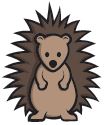 Holiday ClubBooking Form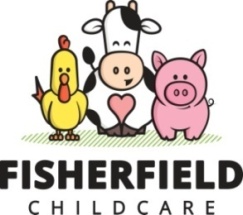 Your child, our privilegeName of child(ren) Date of birth (dd/mm/yyyy)Which school does your child(ren) attend?Has your child(ren) attended the club before?Yes / No (please circle the  answer)PricesFull day  (8am – 6pm)£25.75Half a day (8am – 1pm / 1pm -6pm)£16.50Full week of full days (Discounted rate Mon – Fri) £119.00Full week of half days(Discounted rate Mon – Fri)£76.0010% off for 2nd, 3rd child for the same session discount  applies  10% off for 2nd, 3rd child for the same session discount  applies  10% off for 2nd, 3rd child for the same session discount  applies  10% off for 2nd, 3rd child for the same session discount  applies  10% off for 2nd, 3rd child for the same session discount  applies  10% off for 2nd, 3rd child for the same session discount  applies  10% off for 2nd, 3rd child for the same session discount  applies  10% off for 2nd, 3rd child for the same session discount  applies  10% off for 2nd, 3rd child for the same session discount  applies  Mon TueWedThurFriTotal Please circle the session you wish to bookAM/ PM / All Day AM/ PM / All DayAM/ PM / All DayAM/ PM / All DayAM/ PM / All DaySummer holiday (Edinburgh Way)Summer holiday (Edinburgh Way)Summer holiday (Edinburgh Way)25th July 1st August 8th August 15th August 22nd August Grand total £Terms and conditions:Please note: We require one weeks’ notice in writing to cancel or change any confirmed bookings. To pay – Please arrange payment prior to or on the first day of commencing sessions. We accept: BACS – please see bank details listed on confirmation invoices. Card payments via our chip n pin machines at the club. Cheques are made payable to Fisherfield Childcare. Childcare vouchers – please quote your child’s surname/Holiday Club for reference.  Terms and conditions:Please note: We require one weeks’ notice in writing to cancel or change any confirmed bookings. To pay – Please arrange payment prior to or on the first day of commencing sessions. We accept: BACS – please see bank details listed on confirmation invoices. Card payments via our chip n pin machines at the club. Cheques are made payable to Fisherfield Childcare. Childcare vouchers – please quote your child’s surname/Holiday Club for reference.  Terms and conditions:Please note: We require one weeks’ notice in writing to cancel or change any confirmed bookings. To pay – Please arrange payment prior to or on the first day of commencing sessions. We accept: BACS – please see bank details listed on confirmation invoices. Card payments via our chip n pin machines at the club. Cheques are made payable to Fisherfield Childcare. Childcare vouchers – please quote your child’s surname/Holiday Club for reference.  Terms and conditions:Please note: We require one weeks’ notice in writing to cancel or change any confirmed bookings. To pay – Please arrange payment prior to or on the first day of commencing sessions. We accept: BACS – please see bank details listed on confirmation invoices. Card payments via our chip n pin machines at the club. Cheques are made payable to Fisherfield Childcare. Childcare vouchers – please quote your child’s surname/Holiday Club for reference.  Terms and conditions:Please note: We require one weeks’ notice in writing to cancel or change any confirmed bookings. To pay – Please arrange payment prior to or on the first day of commencing sessions. We accept: BACS – please see bank details listed on confirmation invoices. Card payments via our chip n pin machines at the club. Cheques are made payable to Fisherfield Childcare. Childcare vouchers – please quote your child’s surname/Holiday Club for reference.  Terms and conditions:Please note: We require one weeks’ notice in writing to cancel or change any confirmed bookings. To pay – Please arrange payment prior to or on the first day of commencing sessions. We accept: BACS – please see bank details listed on confirmation invoices. Card payments via our chip n pin machines at the club. Cheques are made payable to Fisherfield Childcare. Childcare vouchers – please quote your child’s surname/Holiday Club for reference.  Terms and conditions:Please note: We require one weeks’ notice in writing to cancel or change any confirmed bookings. To pay – Please arrange payment prior to or on the first day of commencing sessions. We accept: BACS – please see bank details listed on confirmation invoices. Card payments via our chip n pin machines at the club. Cheques are made payable to Fisherfield Childcare. Childcare vouchers – please quote your child’s surname/Holiday Club for reference.  Name of parent / guardianAddressTelephone numberMobile numberEmailSignatureDate:Nearly there now, please send the form  viaemail : paula@fisherfieldchildcare.co.uk  or post to Fisherfield Childcare, Hargate Avenue, Norden, Rochdale OL12 6BT    Nearly there now, please send the form  viaemail : paula@fisherfieldchildcare.co.uk  or post to Fisherfield Childcare, Hargate Avenue, Norden, Rochdale OL12 6BT    